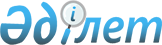 О внесении изменений в решение Илийского районного маслихата от 25 декабря 2017 года № 20-105 "О бюджетах поселка Боралдай и сельских округов Илийского района на 2018-2020 годы"Решение Илийского районного маслихата Алматинской области от 10 августа 2018 года № 31-146. Зарегистрировано Департаментом юстиции Алматинской области 14 сентября 2018 года № 4828
      В соответствии с пунктом 4 статьи 106 Бюджетного кодекса Республики Казахстан от 4 декабря 2008 года, подпунктом 1) пункта 1 статьи 6 Закона Республики Казахстан от 23 января 2001 года "О местном государственном управлении и самоуправлении в Республике Казахстан", Илийский районный маслихат РЕШИЛ:
      1. Внести в решение Илийского районного маслихата "О бюджетах поселка Боралдай и сельских округов Илийского района на 2018-2020 годы" от 25 декабря 2017 года № 20-105 (зарегистрирован в Реестре государственной регистрации нормативных правовых актов № 4487, опубликован 25 января 2018 года в Эталонном контрольном банке нормативных правовых актов Республики Казахстан) следующие изменения:
      пункты 1, 2, 3, 4, 5, 7, 8, 9, 10, 11 указанного решения изложить в новой редакции:
       "1. Утвердить бюджет поселка Боралдай 2018-2020 годы согласно приложениям 1, 2, 3 к настоящему решению соответственно, в том числе на 2018 год в следующих объемах:
      1) доходы 394 052 тысячи тенге, в том числе:
      налоговые поступления 292 788 тысяч тенге; 
      поступления трансфертов 101 264 тысячи тенге;
      2) затраты 409634 тысячи тенге;
      3) сальдо по операциям с финансовыми активами 0 тенге;
      4) дефицит (профицит) бюджета (-) 15582 тысячи тенге;
      5) финансирование дефицита (использование профицита) бюджета 15582 тысячи тенге.";
      "2. Утвердить бюджет Ащыбулакского сельского округа на 2018-2020 годы согласно приложениям 4, 5, 6 к настоящему решению соответственно, в том числе на 2018 год в следующих объемах:
      1) доходы 248 643 тысячи тенге, в том числе:
      налоговые поступления 159 631 тысяча тенге; 
      поступления трансфертов 89 012 тысяч тенге;
      2) затраты 260 291 тысяча тенге;
      3) сальдо по операциям с финансовыми активами 0 тенге;
      4) дефицит (профицит) бюджета (-) 11 648 тысяч тенге;
      5) финансирование дефицита (использование профицита) бюджета 11 648 тысяч тенге.";
      "3. Утвердить бюджет Байсеркенского сельского округа на 2018-2020 годы согласно приложениям 7, 8, 9 к настоящему решению соответственно, в том числе на 2018 год в следующих объемах:
      1) доходы 272 712 тысяч тенге, в том числе:
      налоговые поступления 242 490 тысяч тенге; 
      поступления трансфертов 30 222 тысячи тенге;
      2) затраты 287 856 тысяч тенге;
      3) сальдо по операциям с финансовыми активами 0 тенге;
      4) дефицит (профицит) бюджета (-) 15 144 тысячи тенге;
      5) финансирование дефицита (использование профицита) бюджета 15 144 тысячи тенге.";
      "4. Утвердить бюджет Жетыгенского сельского округа на 2018-2020 годы согласно приложениям 10, 11, 12 к настоящему решению соответственно, в том числе на 2018 год в следующих объемах:
      1) доходы 142 349 тысяч тенге, в том числе:
      налоговые поступления 109 226 тысяч тенге; 
      поступления трансфертов 33 123 тысячи тенге;
      2) затраты 148 109 тысяч тенге;
      3) сальдо по операциям с финансовыми активами 0 тенге;
      4) дефицит (профицит) бюджета (-) 5760 тысяч тенге;
      5) финансирование дефицита (использование профицита) бюджета 5 760 тысяч тенге.";
      "5. Утвердить бюджет КазЦИКовского сельского округа на 2018-2020 годы согласно приложениям 13, 14,15 к настоящему решению соответственно, в том числе на 2018 год в следующих объемах:
      1) доходы 106 341 тысяча тенге, в том числе:
      налоговые поступления 71 492 тысячи тенге; 
      поступления трансфертов 34 849 тысяч тенге;
      2) затраты 109 558 тысяч тенге;
      3) сальдо по операциям с финансовыми активами 0 тенге;
      4) дефицит (профицит) бюджета (-) 3217 тысяч тенге;
      5) финансирование дефицита (использование профицита) бюджета 3 217 тысяч тенге.";
      "6. Утвердить бюджет Караойского сельского округа на 2018-2020 годы согласно приложениям 16, 17, 18 к настоящему решению соответственно, в том числе на 2018 год в следующих объемах:
      1) доходы 182 522 тысячи тенге, в том числе:
      налоговые поступления 88 156 тысяч тенге; 
      поступления трансфертов 94 366 тысяч тенге;
      2) затраты 187 581 тысяча тенге;
      3) сальдо по операциям с финансовыми активами 0 тенге;
      4) дефицит (профицит) бюджета (-) 5059 тысяч тенге;
      5) финансирование дефицита (использование профицита) бюджета 5 059 тысяч тенге.";
       "7. Утвердить бюджет Куртинского сельского округа на 2018-2020 годы согласно приложениям 19, 20, 21 к настоящему решению соответственно, в том числе на 2018 год в следующих объемах:
      1) доходы 43 534 тысячи тенге, в том числе:
      налоговые поступления 38 094 тысячи тенге; 
      поступления трансфертов 5 440 тысяч тенге;
      2) затраты 51 032 тысячи тенге;
      3) сальдо по операциям с финансовыми активами 0 тенге;
      4) дефицит (профицит) бюджета (-) 7 498 тысяч тенге;
      5) финансирование дефицита (использование профицита) бюджета 7 498 тысяч тенге.";
      "8. Утвердить бюджет Междуреченского сельского округа на 2018-2020 годы согласно приложениям 22, 23, 24 к настоящему решению соответственно, в том числе на 2018 год в следующих объемах:
      1) доходы 154 902 тысячи тенге, в том числе:
      налоговые поступления 65 533 тысячи тенге; 
      поступления трансфертов 89 369 тысяч тенге.
      2) затраты 162 207 тысяч тенге;
      3) сальдо по операциям с финансовыми активами 0 тенге;
      4) дефицит (профицит) бюджета (-) 7 305 тысяч тенге;
      5) финансирование дефицита (использование профицита) бюджета 7 305 тысяч тенге.";
      "9. Утвердить бюджет Чапаевского сельского округа на 2018-2020 годы согласно приложениям 25, 26, 27 к настоящему решению соответственно, в том числе на 2018 год в следующих объемах:
      1) доходы 86 198 тысяч тенге, в том числе:
      налоговые поступления 70 051 тысяча тенге; 
      поступления трансфертов 16 147 тысяч тенге;
      2) затраты 88 545 тысяч тенге;
      3) сальдо по операциям с финансовыми активами 0 тенге;
      4) дефицит (профицит) бюджета (-) 2 347 тысяч тенге;
      5) финансирование дефицита (использование профицита) бюджета 2 347 тысяч тенге.";
      "10. Утвердить бюджет Энергетического сельского округа на 2018-2020 годы согласно приложениям 28, 29, 30 к настоящему решению соответственно, в том числе на 2018 год в следующих объемах:
      1) доходы 433 823 тысячи тенге, в том числе:
      налоговые поступления 369 311 тысяч тенге; 
      поступления трансфертов 64 512 тысяч тенге;
      2) затраты 446 222 тысячи тенге;
      3) сальдо по операциям с финансовыми активами 0 тенге;
      4) дефицит (профицит) бюджета (-) 12 399 тысяч тенге;
      5) финансирование дефицита (использование профицита) бюджета 12 399 тысяч тенге.";
      "11. Предусмотреть в бюджетах поселка Боралдай и сельских округов на 2018 год объемы бюджетных изъятий в сумме 798 977 тысячи тенге, в том числе:
      поселок Боралдай 141508 тысяч тенге;
      Ащыбулакский сельский округ 104 836 тысяч тенге;
      Байсеркенский сельский округ 145 005 тысяч тенге;
      Жетыгенский сельский округ 25 173 тысячи тенге;
      КазЦИКовский сельский округ 34 236 тысяч тенге;
      Караойский сельский округ 46 077 тысяч тенге;
      Междуреченский сельский округ 21 033 тысячи тенге;
      Энергетический сельский округ 281 109 тысяч тенге.".
      2. Приложение 1, 4, 7, 10, 13, 16, 19, 22, 25, 28 к указанному решению соответственно изложить новой редакции согласно приложениям 1, 2, 3, 4, 5, 6, 7, 8, 9, 10 к настоящему решению.
      3. Контроль за исполнением настоящего решения возложить на постоянную комиссию Илийского районного маслихата "По вопросам бюджета, социально-экономического развития, транспорта, строительства, связи, промышленности, сельского хозяйства, земельных отношений и предпринимательства".
      4. Настоящее решение вводится в действие с 1 января 2018 года.  Бюджет поселка Боралдай на 2018 год Бюджета Ащибулакского сельского округа на 2018 год Бюджет Байсеркенского сельского округа на 2018 год  Бюджет Жетыгенского сельского округа на 2018 год Бюджет КазЦиковского сельского округа на 2018 год Бюджет Караойского сельского округа на 2018 год Бюджет Куртинского сельского округа на 2018 год  Бюджет Междуреченского сельского округа на 2018 год  Бюджет Чапаевского сельского округа на 2018 год Бюджет Энергетического сельского округа на 2018 год
					© 2012. РГП на ПХВ «Институт законодательства и правовой информации Республики Казахстан» Министерства юстиции Республики Казахстан
				
      Председатель сессии Илийского районного маслихата 

С. Давлетов

      Исполняющий обязанности секретаря Илийского районного маслихата 

В. Батыр
Приложение 1 к решению Илийского районного маслихата от " 10 " августа 2018 года № 31-146 "О внесении изменений в решение Илийского районного маслихата от 25 декабря 2017 года № 20-105 "О бюджетах поселка Боралдай и сельских округов Илийского района на 2018-2020 годы"
Приложение 1 к решению Илийского районного маслихата от 25 декабря 2017 года № 20-105 "О бюджетах поселка Боралдай и сельских округов Илийского района на 2018-2020 годы"
Сумма (тысяч тенге)
Класс
Класс
Класс
Класс
Сумма (тысяч тенге)
Подкласс
Подкласс
Подкласс
Сумма (тысяч тенге)
Специфика
Специфика
Сумма (тысяч тенге)
Наименование
Сумма (тысяч тенге)
І. Доходы
394 052
1
Налоговые поступления
292 788
01
Подоходный налог
137 288
2
Индивидуальный подоходный налог
137 288
04
Налоги на собственность
155 500
1
Налог на имущество
6 441
3
Земельный налог
4 373
4
Налог на транспортные средства
144 686
4
Поступление трансфертов
101 264
02
Трансферты из вышестоящих органов государственного управления
101 264
3
Трансферты из районного (города областного значения) бюджета
101 264
Функциональная группа
Функциональная группа
Функциональная группа
Функциональная группа
Функциональная группа
Функциональная группа
Сумма (тысяч тенге)
Функциональная подгруппа
Функциональная подгруппа
Функциональная подгруппа
Функциональная подгруппа
Функциональная подгруппа
Сумма (тысяч тенге)
Администратор бюджетных программ
Администратор бюджетных программ
Администратор бюджетных программ
Администратор бюджетных программ
Сумма (тысяч тенге)
Программа
Программа
Программа
Сумма (тысяч тенге)
Подпрограмма
Подпрограмма
Сумма (тысяч тенге)
Сумма (тысяч тенге)
ІІ. Затраты
409 634
1
Государственные услуги общего характера
36 393
1
Представительные, исполнительные и другие органы, выполняющие общие функции государственного управления
36 393
124
Аппарат акима города районного значения, села, поселка, сельского округа
36 393
001
Услуги по обеспечению деятельности акима города районного значения, села, поселка, сельского округа
33 234
022
Капитальные расходы государственных органов
3 159
4
Образование
169 376
1
Дошкольное воспитание и обучение
166 614
124
Аппарат акима города районного значения, села, поселка, сельского округа
166 614
004
Дошкольное воспитание и обучение и организация медицинского обслуживания в организациях дошкольного воспитания и обучения
166 614
2
Начальное, основное среднее и общее среднее образование
2 762
124
Аппарат акима города районного значения, села, поселка, сельского округа
2 762
005
Организация бесплатного подвоза учащихся до ближайшей школы и обратно в сельской местности
2 762
7
Жилищно - коммунальное хозяйство
35 722
3
Благоустройство населенных пунктов
35 722
124
Аппарат акима города районного значения, села, поселка, сельского округа
35 722
008
Освещение улиц населенных пунктов
6 890
009
Обеспечение санитарии населенных пунктов
3 000
011
Благоустройство и озеленение населенных пунктов
25 832
8
Культура, спорт, туризм и информационное пространство
285
1
Деятельность в области культуры
285
124
Аппарат акима города районного значения, села, поселка, сельского округа
285
006
Поддержка культурно-досуговой работы на местном уровне
285
13
Прочие
26 350
9
Прочие
26 350
124
Аппарат акима города районного значения, села, поселка, сельского округа
26 350
040
Реализация мероприятий для решения вопросов обустройства населенных пунктов в реализацию мер по содействию экономическому развитию регионов в рамках Программы развития регионов до 2020 года
26 350
15
Трансферты
141 508
1
Трансферты
141 508
124
Аппарат акима города районного значения, села, поселка, сельского округа
141 508
043
Бюджетные изъятия
141 508
Категория
Категория
Категория
Категория
Категория
Сумма (тысяч тенге)
Класс
Класс
Класс
Класс
Сумма (тысяч тенге)
Подкласс
Подкласс
Подкласс
Сумма (тысяч тенге)
Специфика
Специфика
Сумма (тысяч тенге)
Наименование
Сумма (тысяч тенге)
5
Погашение бюджетных кредитов
0
01
Погашение бюджетных кредитов
0
1
Погашение бюджетных кредитов, выданных из государственного бюджета
0
Категория
Категория
Категория
Категория
Категория
Сумма (тысяч тенге)
Класс
Класс
Класс
Класс
Сумма (тысяч тенге)
Подкласс
Подкласс
Подкласс
Сумма (тысяч тенге)
Специфика
Специфика
Сумма (тысяч тенге)
Наименование
Сумма (тысяч тенге)
6
Поступления от продажи финансовых активов государства
0
01
Поступления от продажи финансовых активов государства
0
1
Поступления от продажи финансовых активов внутри страны
0
Категория
Категория
Категория
Категория
Категория
Сумма (тысяч тенге)
Класс
Класс
Класс
Класс
Сумма (тысяч тенге)
Подкласс
Подкласс
Подкласс
Сумма (тысяч тенге)
Специфика
Специфика
Сумма (тысяч тенге)
Наименование
Сумма (тысяч тенге)
V. Дефицит (профицит) бюджета
-15 582
VI. Финансирование дефицита (использование профицита) бюджета
15 582
8
Используемые остатки бюджетных средств
15 582
01
Остатки бюджетных средств
15 582
Функциональная группа
Функциональная группа
Функциональная группа
Функциональная группа
Функциональная группа
Функциональная группа
Сумма (тысяч тенге)
Функциональная подгруппа
Функциональная подгруппа
Функциональная подгруппа
Функциональная подгруппа
Функциональная подгруппа
Сумма (тысяч тенге)
Администратор бюджетных программ
Администратор бюджетных программ
Администратор бюджетных программ
Администратор бюджетных программ
Сумма (тысяч тенге)
Программа
Программа
Программа
Сумма (тысяч тенге)
Подпрограмма
Подпрограмма
Сумма (тысяч тенге)
Наименование
Сумма (тысяч тенге)
16
Погашение займов
0
1
Погашение займов
0
124
Аппарат акима города районного значения, села, поселка, сельского округа
0
054
Возврат, использованных не по целевому назначению кредитов, выданных из районного (города областного значения) бюджета
0Приложение 2 к решению Илийского районного маслихата от " 10 " августа 2018 года № 31-146 "О внесении изменений в решение Илийского районного маслихата от 25 декабря 2017 года № 20-105 "О бюджетах поселка Боралдай и сельских округов Илийского района на 2018-2020 годы"
Приложение 4 к решению Илийского районного маслихата от 25 декабря 2017 года № 20-105 "О бюджетах поселка Боралдай и сельских округов Илийского района на 2018-2020 годы"
Сумма (тысяч тенге)
Класс
Класс
Класс
Класс
Сумма (тысяч тенге)
Подкласс
Подкласс
Подкласс
Сумма (тысяч тенге)
Специфика
Специфика
Сумма (тысяч тенге)
Наименование
Сумма (тысяч тенге)
І. Доходы
248 643
1
Налоговые поступления
159 631
01
Подоходный налог
64 812
2
Индивидуальный подоходный налог
64 812
04
Налоги на собственность
94 819
1
Налог на имущество
6 033
3
Земельный налог
3 545
4
Налог на транспортные средства
85 241
4
Поступление трансфертов
89 012
02
Трансферты из вышестоящих органов государственного управления
89 012
3
Трансферты из районного (города областного значения) бюджета
89 012
Функциональная группа
Функциональная группа
Функциональная группа
Функциональная группа
Функциональная группа
Функциональная группа
Сумма (тысяч тенге)
Функциональная подгруппа
Функциональная подгруппа
Функциональная подгруппа
Функциональная подгруппа
Функциональная подгруппа
Сумма (тысяч тенге)
Администратор бюджетных программ
Администратор бюджетных программ
Администратор бюджетных программ
Администратор бюджетных программ
Сумма (тысяч тенге)
Программа
Программа
Программа
Сумма (тысяч тенге)
Подпрограмма
Подпрограмма
Сумма (тысяч тенге)
Наименование
Сумма (тысяч тенге)
ІІ. Затраты
260 291
1
Государственные услуги общего характера
36 828
1
Представительные, исполнительные и другие органы, выполняющие общие функции государственного управления
36 828
124
Аппарат акима города районного значения, села, поселка, сельского округа
36 828
001
Услуги по обеспечению деятельности акима города районного значения, села, поселка, сельского округа
34 054
022
Капитальные расходы государственных органов
2 774
4
Образование
71 830
1
Дошкольное воспитание и обучение
42 895
124
Аппарат акима города районного значения, села, поселка, сельского округа
42 895
004
Дошкольное воспитание и обучение и организация медицинского обслуживания в организациях дошкольного воспитания и обучения
42 895
2
Начальное, основное среднее и общее среднее образование
28 935
124
Аппарат акима города районного значения, села, поселка, сельского округа
28 935
005
Организация бесплатного подвоза учащихся до ближайшей школы и обратно в сельской местности
28 935
7
Жилищно - коммунальное хозяйство
24 753
3
Благоустройство населенных пунктов
24 753
124
Аппарат акима города районного значения, села, поселка, сельского округа
24 753
008
Освещение улиц населенных пунктов
6 200
009
Обеспечение санитарии населенных пунктов
2 800
011
Благоустройство и озеленение населенных пунктов
15 753
8
Культура, спорт, туризм и информационное пространство
300
1
Деятельность в области культуры
300
124
Аппарат акима города районного значения, села, поселка, сельского округа
300
006
Поддержка культурно-досуговой работы на местном уровне
300
13
Прочие
21 744
9
Прочие
21 744
124
Аппарат акима города районного значения, села, поселка, сельского округа
21 744
040
Реализация мероприятий для решения вопросов обустройства населенных пунктов в реализацию мер по содействию экономическому развитию регионов в рамках Программы развития регионов до 2020 года
21 744
15
Трансферты
104 836
1
Трансферты
104 836
124
Аппарат акима города районного значения, села, поселка, сельского округа
104 836
043
Бюджетные изъятия
104 836
Категория
Категория
Категория
Категория
Категория
Сумма (тысяч тенге)
Класс
Класс
Класс
Класс
Сумма (тысяч тенге)
Подкласс
Подкласс
Подкласс
Сумма (тысяч тенге)
Специфика
Специфика
Сумма (тысяч тенге)
Наименование
Сумма (тысяч тенге)
5
Погашение бюджетных кредитов
0
01
Погашение бюджетных кредитов
0
1
Погашение бюджетных кредитов, выданных из государственного бюджета
0
Категория
Категория
Категория
Категория
Категория
Сумма (тысяч тенге)
Класс
Класс
Класс
Класс
Сумма (тысяч тенге)
Подкласс
Подкласс
Подкласс
Сумма (тысяч тенге)
Специфика
Специфика
Сумма (тысяч тенге)
Наименование
Сумма (тысяч тенге)
6
Поступления от продажи финансовых активов государства
0
01
Поступления от продажи финансовых активов государства
0
1
Поступления от продажи финансовых активов внутри страны
0
Категория
Категория
Категория
Категория
Категория
Сумма (тысяч тенге)
Класс
Класс
Класс
Класс
Сумма (тысяч тенге)
Подкласс
Подкласс
Подкласс
Сумма (тысяч тенге)
Специфика
Специфика
Сумма (тысяч тенге)
Наименование
Сумма (тысяч тенге)
V. Дефицит (профицит) бюджета
-11 648
VI. Финансирование дефицита (использование профицита) бюджета
11 648
8
Используемые остатки бюджетных средств
11 648
01
Остатки бюджетных средств
11 648
Функциональная группа
Функциональная группа
Функциональная группа
Функциональная группа
Функциональная группа
Функциональная группа
Сумма (тысяч тенге)
Функциональная подгруппа
Функциональная подгруппа
Функциональная подгруппа
Функциональная подгруппа
Функциональная подгруппа
Сумма (тысяч тенге)
Администратор бюджетных программ
Администратор бюджетных программ
Администратор бюджетных программ
Администратор бюджетных программ
Сумма (тысяч тенге)
Программа
Программа
Программа
Сумма (тысяч тенге)
Подпрограмма
Подпрограмма
Сумма (тысяч тенге)
Наименование
Сумма (тысяч тенге)
16
Погашение займов
0
1
Погашение займов
0
124
Аппарат акима города районного значения, села, поселка, сельского округа
0
054
Возврат, использованных не по целевому назначению кредитов, выданных из районного (города областного значения) бюджета
0Приложение 3 к решению Илийского районного маслихата от " 10 " августа 2018 года № 31-146 "О внесении изменений в решение Илийского районного маслихата от 25 декабря 2017 года № 20-105 "О бюджетах поселка Боралдай и сельских округов Илийского района на 2018-2020 годы"
Приложение 7 к решению Илийского районного маслихата от 25 декабря 2017 года № 20-105 "О бюджетах поселка Боралдай и сельских округов Илийского района на 2018-2020 годы"
Сумма (тысяч тенге)
Класс
Класс
Класс
Класс
Сумма (тысяч тенге)
Подкласс
Подкласс
Подкласс
Сумма (тысяч тенге)
Специфика
Специфика
Сумма (тысяч тенге)
Наименование
Сумма (тысяч тенге)
І. Доходы
272 712
1
Налоговые поступления
242 490
01
Подоходный налог
121 611
2
Индивидуальный подоходный налог
121 611
04
Налоги на собственность
120 879
1
Налог на имущество
4 704
3
Земельный налог
5 294
4
Налог на транспортные средства
110 881
4
Поступление трансфертов
30 222
02
Трансферты из вышестоящих органов государственного управления
30 222
3
Трансферты из районного (города областного значения) бюджета
30 222
Функциональная группа
Функциональная группа
Функциональная группа
Функциональная группа
Функциональная группа
Функциональная группа
Сумма (тысяч тенге)
Функциональная подгруппа
Функциональная подгруппа
Функциональная подгруппа
Функциональная подгруппа
Функциональная подгруппа
Сумма (тысяч тенге)
Администратор бюджетных программ
Администратор бюджетных программ
Администратор бюджетных программ
Администратор бюджетных программ
Сумма (тысяч тенге)
Программа
Программа
Программа
Сумма (тысяч тенге)
Подпрограмма
Подпрограмма
Сумма (тысяч тенге)
Наименование
Сумма (тысяч тенге)
ІІ. Затраты
287 856
1
Государственные услуги общего характера
36 683
1
Представительные, исполнительные и другие органы, выполняющие общие функции государственного управления
36 683
124
Аппарат акима города районного значения, села, поселка, сельского округа
36 683
001
Услуги по обеспечению деятельности акима города районного значения, села, поселка, сельского округа
34 353
022
Капитальные расходы государственных органов
2 330
4
Образование
48 567
1
Дошкольное воспитание и обучение
48 567
124
Аппарат акима города районного значения, села, поселка, сельского округа
48 567
004
Дошкольное воспитание и обучение и организация медицинского обслуживания в организациях дошкольного воспитания и обучения
39 129
2
Начальное, основное среднее и общее среднее образование
9 438
124
Аппарат акима города районного значения, села, поселка, сельского округа
9 438
005
Организация бесплатного подвоза учащихся до ближайшей школы и обратно в сельской местности
9 438
7
Жилищно - коммунальное хозяйство
31 969
3
Благоустройство населенных пунктов
31 969
124
Аппарат акима города районного значения, села, поселка, сельского округа
31 969
008
Освещение улиц населенных пунктов
7 593
009
Обеспечение санитарии населенных пунктов
3 000
011
Благоустройство и озеленение населенных пунктов
21 376
8
Культура, спорт, туризм и информационное пространство
4 848
1
Деятельность в области культуры
4 848
124
Аппарат акима города районного значения, села, поселка, сельского округа
4 848
006
Поддержка культурно-досуговой работы на местном уровне
4 848
13
Прочие
20 784
9
Прочие
20 784
124
Аппарат акима города районного значения, села, поселка, сельского округа
20 784
040
Реализация мероприятий для решения вопросов обустройства населенных пунктов в реализацию мер по содействию экономическому развитию регионов в рамках Программы развития регионов до 2020 года
20 784
15
Трансферты
145 005
1
Трансферты
145 005
124
Аппарат акима города районного значения, села, поселка, сельского округа
145 005
043
Бюджетные изъятия
145 005
Категория
Категория
Категория
Категория
Категория
Сумма (тысяч тенге)
Класс
Класс
Класс
Класс
Сумма (тысяч тенге)
Подкласс
Подкласс
Подкласс
Сумма (тысяч тенге)
Специфика
Специфика
Сумма (тысяч тенге)
Наименование
Сумма (тысяч тенге)
5
Погашение бюджетных кредитов
0
01
Погашение бюджетных кредитов
0
1
Погашение бюджетных кредитов, выданных из государственного бюджета
0
Категория
Категория
Категория
Категория
Категория
Сумма (тысяч тенге)
Класс
Класс
Класс
Класс
Сумма (тысяч тенге)
Подкласс
Подкласс
Подкласс
Сумма (тысяч тенге)
Специфика
Специфика
Сумма (тысяч тенге)
Наименование
Сумма (тысяч тенге)
6
Поступления от продажи финансовых активов государства
0
01
Поступления от продажи финансовых активов государства
0
1
Поступления от продажи финансовых активов внутри страны
0
Категория
Категория
Категория
Категория
Категория
Сумма (тысяч тенге)
Класс
Класс
Класс
Класс
Сумма (тысяч тенге)
Подкласс
Подкласс
Подкласс
Сумма (тысяч тенге)
Специфика
Специфика
Сумма (тысяч тенге)
Наименование
Сумма (тысяч тенге)
V. Дефицит (профицит) бюджета
-15 144
VI. Финансирование дефицита (использование профицита) бюджета
15 144
8
Используемые остатки бюджетных средств
15 144
01
Остатки бюджетных средств
15 144
Функциональная группа
Функциональная группа
Функциональная группа
Функциональная группа
Функциональная группа
Функциональная группа
Сумма (тысяч тенге)
Функциональная подгруппа
Функциональная подгруппа
Функциональная подгруппа
Функциональная подгруппа
Функциональная подгруппа
Сумма (тысяч тенге)
Администратор бюджетных программ
Администратор бюджетных программ
Администратор бюджетных программ
Администратор бюджетных программ
Сумма (тысяч тенге)
Программа
Программа
Программа
Сумма (тысяч тенге)
Подпрограмма
Подпрограмма
Сумма (тысяч тенге)
Наименование
Сумма (тысяч тенге)
16
Погашение займов
0
1
Погашение займов
0
124
Аппарат акима города районного значения, села, поселка, сельского округа
0
054
Возврат, использованных не по целевому назначению кредитов, выданных из районного (города областного значения) бюджета
0Приложение 4 к решению Илийского районного маслихата от " 10 " августа 2018 года № 31-146 "О внесении изменений в решение Илийского районного маслихата от 25 декабря 2017 года № 20-105 "О бюджетах поселка Боралдай и сельских округов Илийского района на 2018-2020 годы"
Приложение 10 к решению Илийского районного маслихата от 25 декабря 2017 года № 20-105 "О бюджетах поселка Боралдай и сельских округов Илийского района на 2018-2020 годы"
Сумма (тысяч тенге)
Класс
Класс
Класс
Класс
Сумма (тысяч тенге)
Подкласс
Подкласс
Подкласс
Сумма (тысяч тенге)
Специфика
Специфика
Сумма (тысяч тенге)
Наименование
Сумма (тысяч тенге)
І. Доходы
142 349
1
Налоговые поступления
109 226
01
Подоходный налог
48 481
2
Индивидуальный подоходный налог
48 481
04
Налоги на собственность
60 745
1
Налог на имущество
1 846
3
Земельный налог
2 617
4
Налог на транспортные средства
56 282
4
Поступление трансфертов
33 123
02
Трансферты из вышестоящих органов государственного управления
33 123
3
Трансферты из районного (города областного значения) бюджета
33 123
Функциональная группа
Функциональная группа
Функциональная группа
Функциональная группа
Функциональная группа
Функциональная группа
Сумма (тысяч тенге)
Функциональная подгруппа
Функциональная подгруппа
Функциональная подгруппа
Функциональная подгруппа
Функциональная подгруппа
Сумма (тысяч тенге)
Администратор бюджетных программ
Администратор бюджетных программ
Администратор бюджетных программ
Администратор бюджетных программ
Сумма (тысяч тенге)
Программа
Программа
Программа
Сумма (тысяч тенге)
Подпрограмма
Подпрограмма
Сумма (тысяч тенге)
Наименование
Сумма (тысяч тенге)
ІІ. Затраты
148 109
1
Государственные услуги общего характера
35 359
1
Представительные, исполнительные и другие органы, выполняющие общие функции государственного управления
35 359
124
Аппарат акима города районного значения, села, поселка, сельского округа
35 359
001
Услуги по обеспечению деятельности акима города районного значения, села, поселка, сельского округа
32 059
022
Капитальные расходы государственных органов
3 300
4
Образование
44 067
1
Дошкольное воспитание и обучение
36 769
124
Аппарат акима города районного значения, села, поселка, сельского округа
36 769
004
Дошкольное воспитание и обучение и организация медицинского обслуживания в организациях дошкольного воспитания и обучения
36 769
2
Начальное, основное среднее и общее среднее образование
7 298
124
Аппарат акима города районного значения, села, поселка, сельского округа
7 298
005
Организация бесплатного подвоза учащихся до ближайшей школы и обратно в сельской местности
7 298
7
Жилищно - коммунальное хозяйство
16 100
3
Благоустройство населенных пунктов
16 100
124
Аппарат акима города районного значения, села, поселка, сельского округа
16 100
008
Освещение улиц населенных пунктов
4 000
009
Обеспечение санитарии населенных пунктов
2 300
011
Благоустройство и озеленение населенных пунктов
9 800
8
Культура, спорт, туризм и информационное пространство
416
1
Деятельность в области культуры
416
124
Аппарат акима города районного значения, села, поселка, сельского округа
416
006
Поддержка культурно-досуговой работы на местном уровне
416
13
Прочие
26 994
9
Прочие
26 994
124
Аппарат акима города районного значения, села, поселка, сельского округа
26 994
040
Реализация мероприятий для решения вопросов обустройства населенных пунктов в реализацию мер по содействию экономическому развитию регионов в рамках Программы развития регионов до 2020 года
26 994
15
Трансферты
25 173
1
Трансферты
25 173
124
Аппарат акима района в городе, города районного значения, поселка, села, с/о
25 173
043
Бюджетные изъятия
25 173
Категория
Категория
Категория
Категория
Категория
Сумма (тысяч тенге)
Класс
Класс
Класс
Класс
Сумма (тысяч тенге)
Подкласс
Подкласс
Подкласс
Сумма (тысяч тенге)
Специфика
Специфика
Сумма (тысяч тенге)
Наименование
Сумма (тысяч тенге)
5
Погашение бюджетных кредитов
0
01
Погашение бюджетных кредитов
0
1
Погашение бюджетных кредитов, выданных из государственного бюджета
0
Категория
Категория
Категория
Категория
Категория
Сумма (тысяч тенге)
Класс
Класс
Класс
Класс
Сумма (тысяч тенге)
Подкласс
Подкласс
Подкласс
Сумма (тысяч тенге)
Специфика
Специфика
Сумма (тысяч тенге)
Наименование
Сумма (тысяч тенге)
6
Поступления от продажи финансовых активов государства
0
01
Поступления от продажи финансовых активов государства
0
1
Поступления от продажи финансовых активов внутри страны
0
Категория
Категория
Категория
Категория
Категория
Сумма (тысяч тенге)
Класс
Класс
Класс
Класс
Сумма (тысяч тенге)
Подкласс
Подкласс
Подкласс
Сумма (тысяч тенге)
Специфика
Специфика
Сумма (тысяч тенге)
Наименование
Сумма (тысяч тенге)
V. Дефицит (профицит) бюджета
-5 760
VI. Финансирование дефицита (использование профицита) бюджета
5 760
8
Используемые остатки бюджетных средств
5 760
01
Остатки бюджетных средств
5 760
Функциональная группа
Функциональная группа
Функциональная группа
Функциональная группа
Функциональная группа
Функциональная группа
Сумма (тысяч тенге)
Функциональная подгруппа
Функциональная подгруппа
Функциональная подгруппа
Функциональная подгруппа
Функциональная подгруппа
Сумма (тысяч тенге)
Администратор бюджетных программ
Администратор бюджетных программ
Администратор бюджетных программ
Администратор бюджетных программ
Сумма (тысяч тенге)
Программа
Программа
Программа
Сумма (тысяч тенге)
Подпрограмма
Подпрограмма
Сумма (тысяч тенге)
Наименование
Сумма (тысяч тенге)
16
Погашение займов
0
1
Погашение займов
0
124
Аппарат акима города районного значения, села, поселка, сельского округа
0
054
Возврат, использованных не по целевому назначению кредитов, выданных из районного (города областного значения) бюджета
0Приложение 5 к решению Илийского районного маслихата от " 10 " августа 2018 года № 31-146 "О внесении изменений в решение Илийского районного маслихата от 25 декабря 2017 года № 20-105 "О бюджетах поселка Боралдай и сельских округов Илийского района на 2018-2020 годы"
Приложение 13 к решению Илийского районного маслихата от 25 декабря 2017 года № 20-105 "О бюджетах поселка Боралдай и сельских округов Илийского района на 2018-2020 годы"
Сумма (тысяч тенге)
Класс
Класс
Класс
Класс
Сумма (тысяч тенге)
Подкласс
Подкласс
Подкласс
Сумма (тысяч тенге)
Специфика
Специфика
Сумма (тысяч тенге)
Наименование
Сумма (тысяч тенге)
І. Доходы
106 341
1
Налоговые поступления
71 492
01
Подоходный налог
28 423
2
Индивидуальный подоходный налог
28 423
04
Налоги на собственность
43 069
1
Налог на имущество
1 915
3
Земельный налог
1 544
4
Налог на транспортные средства
39 610
4
Поступление трансфертов
34 849
02
Трансферты из вышестоящих органов государственного управления
34 849
3
Трансферты из районного (города областного значения) бюджета
34 849
Функциональная группа
Функциональная группа
Функциональная группа
Функциональная группа
Функциональная группа
Функциональная группа
Сумма (тысяч тенге)
Функциональная подгруппа
Функциональная подгруппа
Функциональная подгруппа
Функциональная подгруппа
Функциональная подгруппа
Сумма (тысяч тенге)
Администратор бюджетных программ
Администратор бюджетных программ
Администратор бюджетных программ
Администратор бюджетных программ
Сумма (тысяч тенге)
Программа
Программа
Программа
Сумма (тысяч тенге)
Подпрограмма
Подпрограмма
Сумма (тысяч тенге)
Наименование
Сумма (тысяч тенге)
ІІ. Затраты
109 558
1
Государственные услуги общего характера
25 694
1
Представительные, исполнительные и другие органы, выполняющие общие функции государственного управления
25 694
124
Аппарат акима города районного значения, села, поселка, сельского округа
25 694
001
Услуги по обеспечению деятельности акима города районного значения, села, поселка, сельского округа
25 394
022
Капитальные расходы государственных органов
300
4
Образование
17 544
2
Начальное, основное среднее и общее среднее образование
17 544
124
Аппарат акима города районного значения, села, поселка, сельского округа
17 544
005
Организация бесплатного подвоза учащихся до ближайшей школы и обратно в сельской местности
17 544
7
Жилищно - коммунальное хозяйство
12 000
3
Благоустройство населенных пунктов
12 000
124
Аппарат акима города районного значения, села, поселка, сельского округа
12 000
008
Освещение улиц населенных пунктов
1 500
009
Обеспечение санитарии населенных пунктов
2 000
011
Благоустройство и озеленение населенных пунктов
8 500
8
Культура, спорт, туризм и информационное пространство
300
1
Деятельность в области культуры
300
124
Аппарат акима города районного значения, села, поселка, сельского округа
300
006
Поддержка культурно-досуговой работы на местном уровне
300
13
Прочие
19 784
9
Прочие
19 784
124
Аппарат акима города районного значения, села, поселка, сельского округа
19 784
040
Реализация мероприятий для решения вопросов обустройства населенных пунктов в реализацию мер по содействию экономическому развитию регионов в рамках Программы развития регионов до 2020 года
19 784
15
Трансферты
34 236
1
Трансферты
34 236
124
Аппарат акима города районного значения, села, поселка, сельского округа
34 236
043
Бюджетные изъятия
34 236
Категория
Категория
Категория
Категория
Категория
Сумма (тысяч тенге)
Класс
Класс
Класс
Класс
Сумма (тысяч тенге)
Подкласс
Подкласс
Подкласс
Сумма (тысяч тенге)
Специфика
Специфика
Сумма (тысяч тенге)
Наименование
Сумма (тысяч тенге)
5
Погашение бюджетных кредитов
0
01
Погашение бюджетных кредитов
0
1
Погашение бюджетных кредитов, выданных из государственного бюджета
0
Категория
Категория
Категория
Категория
Категория
Сумма (тысяч тенге)
Класс
Класс
Класс
Класс
Сумма (тысяч тенге)
Подкласс
Подкласс
Подкласс
Сумма (тысяч тенге)
Специфика
Специфика
Сумма (тысяч тенге)
Наименование
Сумма (тысяч тенге)
6
Поступления от продажи финансовых активов государства
0
01
Поступления от продажи финансовых активов государства
0
1
Поступления от продажи финансовых активов внутри страны
0
Категория
Категория
Категория
Категория
Категория
Сумма (тысяч тенге)
Класс
Класс
Класс
Класс
Сумма (тысяч тенге)
Подкласс
Подкласс
Подкласс
Сумма (тысяч тенге)
Специфика
Специфика
Сумма (тысяч тенге)
Наименование
Сумма (тысяч тенге)
V. Дефицит (профицит) бюджета
-3 217
VI. Финансирование дефицита (использование профицита) бюджета
3 217
8
Используемые остатки бюджетных средств
3 217
01
Остатки бюджетных средств
3 217
Функциональная группа
Функциональная группа
Функциональная группа
Функциональная группа
Функциональная группа
Функциональная группа
Сумма (тысяч тенге)
Функциональная подгруппа
Функциональная подгруппа
Функциональная подгруппа
Функциональная подгруппа
Функциональная подгруппа
Сумма (тысяч тенге)
Администратор бюджетных программ
Администратор бюджетных программ
Администратор бюджетных программ
Администратор бюджетных программ
Сумма (тысяч тенге)
Программа
Программа
Программа
Сумма (тысяч тенге)
Подпрограмма
Подпрограмма
Сумма (тысяч тенге)
Наименование
Сумма (тысяч тенге)
16
Погашение займов
0
1
Погашение займов
0
124
Аппарат акима города районного значения, села, поселка, сельского округа
0
054
Возврат, использованных не по целевому назначению кредитов, выданных из районного (города областного значения) бюджета
0Приложение 6 к решению Илийского районного маслихата от " 10 " августа 2018 года № 31-146 "О внесении изменений в решение Илийского районного маслихата от 25 декабря 2017 года № 20-105 "О бюджетах поселка Боралдай и сельских округов Илийского района на 2018-2020 годы"
Приложение 16 к решению Илийского районного маслихата от 25 декабря 2017 года № 20-105 "О бюджетах поселка Боралдай и сельских округов Илийского района на 2018-2020 годы"
Сумма (тысяч тенге)
Класс
Класс
Класс
Класс
Сумма (тысяч тенге)
Подкласс
Подкласс
Подкласс
Сумма (тысяч тенге)
Специфика
Специфика
Сумма (тысяч тенге)
Наименование
Сумма (тысяч тенге)
І. Доходы
182 522
1
Налоговые поступления
88 156
01
Подоходный налог
35 282
2
Индивидуальный подоходный налог
35 282
04
Налоги на собственность
52 874
1
Налог на имущество
2 974
3
Земельный налог
2 282
4
Налог на транспортные средства
47 618
4
Поступление трансфертов
94 366
02
Трансферты из вышестоящих органов государственного управления
94 366
3
Трансферты из районного (города областного значения) бюджета
94 366
Функциональная группа
Функциональная группа
Функциональная группа
Функциональная группа
Функциональная группа
Функциональная группа
Сумма (тысяч тенге)
Функциональная подгруппа
Функциональная подгруппа
Функциональная подгруппа
Функциональная подгруппа
Функциональная подгруппа
Сумма (тысяч тенге)
Администратор бюджетных программ
Администратор бюджетных программ
Администратор бюджетных программ
Администратор бюджетных программ
Сумма (тысяч тенге)
Программа
Программа
Программа
Сумма (тысяч тенге)
Подпрограмма
Подпрограмма
Сумма (тысяч тенге)
Наименование
Сумма (тысяч тенге)
ІІ. Затраты
187 581
1
Государственные услуги общего характера
30 415
1
Представительные, исполнительные и другие органы, выполняющие общие функции государственного управления
30 415
124
Аппарат акима города районного значения, села, поселка, сельского округа
30 415
001
Услуги по обеспечению деятельности акима города районного значения, села, поселка, сельского округа
26 615
022
Капитальные расходы государственных органов
3 800
4
Образование
94 789
1
Дошкольное воспитание и обучение
80 868
124
Аппарат акима города районного значения, села, поселка, сельского округа
80 868
004
Дошкольное воспитание и обучение и организация медицинского обслуживания в организациях дошкольного воспитания и обучения
80 868
2
Начальное, основное среднее и общее среднее образование
13 921
124
Аппарат акима города районного значения, села, поселка, сельского округа
13 921
005
Организация бесплатного подвоза учащихся до ближайшей школы и обратно в сельской местности
13 921
7
Жилищно - коммунальное хозяйство
16 000
3
Благоустройство населенных пунктов
16 000
124
Аппарат акима города районного значения, села, поселка, сельского округа
16 000
008
Освещение улиц населенных пунктов
3 900
009
Обеспечение санитарии населенных пунктов
2 300
011
Благоустройство и озеленение населенных пунктов
9 800
8
Культура, спорт, туризм и информационное пространство
300
1
Деятельность в области культуры
300
124
Аппарат акима города районного значения, села, поселка, сельского округа
300
006
Поддержка культурно-досуговой работы на местном уровне
300
15
Трансферты
46 077
1
Трансферты
46 077
124
Аппарат акима города районного значения, села, поселка, сельского округа
46 077
043
Бюджетные изъятия
46 077
Категория
Категория
Категория
Категория
Категория
Сумма (тысяч тенге)
Класс
Класс
Класс
Класс
Сумма (тысяч тенге)
Подкласс
Подкласс
Подкласс
Сумма (тысяч тенге)
Специфика
Специфика
Сумма (тысяч тенге)
Наименование
Сумма (тысяч тенге)
5
Погашение бюджетных кредитов
0
01
Погашение бюджетных кредитов
0
1
Погашение бюджетных кредитов, выданных из государственного бюджета
0
Категория
Категория
Категория
Категория
Категория
Сумма (тысяч тенге)
Класс
Класс
Класс
Класс
Сумма (тысяч тенге)
Подкласс
Подкласс
Подкласс
Сумма (тысяч тенге)
Специфика
Специфика
Сумма (тысяч тенге)
Наименование
Сумма (тысяч тенге)
6
Поступления от продажи финансовых активов государства
0
01
Поступления от продажи финансовых активов государства
0
1
Поступления от продажи финансовых активов внутри страны
0
Категория
Категория
Категория
Категория
Категория
Сумма (тысяч тенге)
Класс
Класс
Класс
Класс
Сумма (тысяч тенге)
Подкласс
Подкласс
Подкласс
Сумма (тысяч тенге)
Специфика
Специфика
Сумма (тысяч тенге)
Наименование
Сумма (тысяч тенге)
V. Дефицит (профицит) бюджета
-5 059
VI. Финансирование дефицита (использование профицита) бюджета
5 059
8
Используемые остатки бюджетных средств
5 059
01
Остатки бюджетных средств
5 059
Функциональная группа
Функциональная группа
Функциональная группа
Функциональная группа
Функциональная группа
Функциональная группа
Сумма (тысяч тенге)
Функциональная подгруппа
Функциональная подгруппа
Функциональная подгруппа
Функциональная подгруппа
Функциональная подгруппа
Сумма (тысяч тенге)
Администратор бюджетных программ
Администратор бюджетных программ
Администратор бюджетных программ
Администратор бюджетных программ
Сумма (тысяч тенге)
Программа
Программа
Программа
Сумма (тысяч тенге)
Подпрограмма
Подпрограмма
Сумма (тысяч тенге)
Наименование
Сумма (тысяч тенге)
16
Погашение займов
0
1
Погашение займов
0
124
Аппарат акима города районного значения, села, поселка, сельского округа
0
054
Возврат, использованных не по целевому назначению кредитов, выданных из районного (города областного значения) бюджета
0Приложение 7 к решению Илийского районного маслихата от " 10 " августа 2018 года № 31-146 "О внесении изменений в решение Илийского районного маслихата от 25 декабря 2017 года № 20-105 "О бюджетах поселка Боралдай и сельских округов Илийского района на 2018-2020 годы"
Приложение 19 к решению Илийского районного маслихата от 25 декабря 2017 года № 20-105 "О бюджетах поселка Боралдай и сельских округов Илийского района на 2018-2020 годы"
Сумма (тысяч тенге)
Класс
Класс
Класс
Класс
Сумма (тысяч тенге)
Подкласс
Подкласс
Подкласс
Сумма (тысяч тенге)
Специфика
Специфика
Сумма (тысяч тенге)
Наименование
Сумма (тысяч тенге)
І. Доходы
43 534
1
Налоговые поступления
38 094
01
Подоходный налог
10 822
2
Индивидуальный подоходный налог
10 822
04
Налоги на собственность
27 272
1
Налог на имущество
138
3
Земельный налог
570
4
Налог на транспортные средства
26 564
4
Поступление трансфертов
5 440
02
Трансферты из вышестоящих органов государственного управления
5 440
3
Трансферты из районного (города областного значения) бюджета
5 440
Функциональная группа
Функциональная группа
Функциональная группа
Функциональная группа
Функциональная группа
Функциональная группа
Сумма (тысяч тенге)
Функциональная подгруппа
Функциональная подгруппа
Функциональная подгруппа
Функциональная подгруппа
Функциональная подгруппа
Сумма (тысяч тенге)
Администратор бюджетных программ
Администратор бюджетных программ
Администратор бюджетных программ
Администратор бюджетных программ
Сумма (тысяч тенге)
Программа
Программа
Программа
Сумма (тысяч тенге)
Подпрограмма
Подпрограмма
Сумма (тысяч тенге)
Наименование
Сумма (тысяч тенге)
ІІ. Затраты
51 032
1
Государственные услуги общего характера
29 291
1
Представительные, исполнительные и другие органы, выполняющие общие функции государственного управления
29 291
124
Аппарат акима города районного значения, села, поселка, сельского округа
29 291
001
Услуги по обеспечению деятельности акима города районного значения, села, поселка, сельского округа
22 991
022
Капитальные расходы государственных органов
6 300
7
Жилищно - коммунальное хозяйство
16 000
3
Благоустройство населенных пунктов
16 000
124
Аппарат акима города районного значения, села, поселка, сельского округа
16 000
008
Освещение улиц населенных пунктов
6 000
009
Обеспечение санитарии населенных пунктов
2 000
011
Благоустройство и озеленение населенных пунктов
8 000
8
Культура, спорт, туризм и информационное пространство
301
1
Деятельность в области культуры
301
124
Аппарат акима города районного значения, села, поселка, сельского округа
301
006
Поддержка культурно-досуговой работы на местном уровне
301
13
Прочие
5 440
9
Прочие
5 440
124
Аппарат акима города районного значения, села, поселка, сельского округа
5 440
040
Реализация мероприятий для решения вопросов обустройства населенных пунктов в реализацию мер по содействию экономическому развитию регионов в рамках Программы развития регионов до 2020 года
5 440
Категория
Категория
Категория
Категория
Категория
Сумма (тысяч тенге)
Класс
Класс
Класс
Класс
Сумма (тысяч тенге)
Подкласс
Подкласс
Подкласс
Сумма (тысяч тенге)
Специфика
Специфика
Сумма (тысяч тенге)
Наименование
Сумма (тысяч тенге)
5
Погашение бюджетных кредитов
0
01
Погашение бюджетных кредитов
0
1
Погашение бюджетных кредитов, выданных из государственного бюджета
0
Категория
Категория
Категория
Категория
Категория
Сумма (тысяч тенге)
Класс
Класс
Класс
Класс
Сумма (тысяч тенге)
Подкласс
Подкласс
Подкласс
Сумма (тысяч тенге)
Специфика
Специфика
Сумма (тысяч тенге)
Наименование
Сумма (тысяч тенге)
6
Поступления от продажи финансовых активов государства
0
01
Поступления от продажи финансовых активов государства
0
1
Поступления от продажи финансовых активов внутри страны
0
Категория
Категория
Категория
Категория
Категория
Сумма (тысяч тенге)
Класс
Класс
Класс
Класс
Сумма (тысяч тенге)
Подкласс
Подкласс
Подкласс
Сумма (тысяч тенге)
Специфика
Специфика
Сумма (тысяч тенге)
Наименование
Сумма (тысяч тенге)
V. Дефицит (профицит) бюджета
-7 498
VI. Финансирование дефицита (использование профицита) бюджета
7 498
8
Используемые остатки бюджетных средств
7 498
01
Остатки бюджетных средств
7 498
Функциональная группа
Функциональная группа
Функциональная группа
Функциональная группа
Функциональная группа
Функциональная группа
Сумма (тысяч тенге)
Функциональная подгруппа
Функциональная подгруппа
Функциональная подгруппа
Функциональная подгруппа
Функциональная подгруппа
Сумма (тысяч тенге)
Администратор бюджетных программ
Администратор бюджетных программ
Администратор бюджетных программ
Администратор бюджетных программ
Сумма (тысяч тенге)
Программа
Программа
Программа
Сумма (тысяч тенге)
Подпрограмма
Подпрограмма
Сумма (тысяч тенге)
Наименование
Сумма (тысяч тенге)
16
Погашение займов
0
1
Погашение займов
0
124
Аппарат акима города районного значения, села, поселка, сельского округа
0
054
Возврат, использованных не по целевому назначению кредитов, выданных из районного (города областного значения) бюджета
0Приложение 8 к решению Илийского районного маслихата от " 10 " августа 2018 года № 31-146 "О внесении изменений в решение Илийского районного маслихата от 25 декабря 2017 года № 20-105 "О бюджетах поселка Боралдай и сельских округов Илийского района на 2018-2020 годы"
Приложение 22 к решению Илийского районного маслихата от 25 декабря 2017 года № 20-105 "О бюджетах поселка Боралдай и сельских округов Илийского района на 2018-2020 годы"
Сумма (тысяч тенге)
Класс
Класс
Класс
Класс
Сумма (тысяч тенге)
Подкласс
Подкласс
Подкласс
Сумма (тысяч тенге)
Специфика
Специфика
Сумма (тысяч тенге)
Наименование
Сумма (тысяч тенге)
І. Доходы
154 902
1
Налоговые поступления
65 533
01
Подоходный налог
22 545
2
Индивидуальный подоходный налог
22 545
04
Налоги на собственность
42 988
1
Налог на имущество
1 042
3
Земельный налог
1 818
4
Налог на транспортные средства
40 128
4
Поступление трансфертов
89 369
02
Трансферты из вышестоящих органов государственного управления
89 369
3
Трансферты из районного (города областного значения) бюджета
89 369
Функциональная группа
Функциональная группа
Функциональная группа
Функциональная группа
Функциональная группа
Функциональная группа
Сумма (тысяч тенге)
Функциональная подгруппа
Функциональная подгруппа
Функциональная подгруппа
Функциональная подгруппа
Функциональная подгруппа
Сумма (тысяч тенге)
Администратор бюджетных программ
Администратор бюджетных программ
Администратор бюджетных программ
Администратор бюджетных программ
Сумма (тысяч тенге)
Программа
Программа
Программа
Сумма (тысяч тенге)
Подпрограмма
Подпрограмма
Сумма (тысяч тенге)
Наименование
Сумма (тысяч тенге)
ІІ. Затраты
162 207
1
Государственные услуги общего характера
85 020
1
Представительные, исполнительные и другие органы, выполняющие общие функции государственного управления
85 020
124
Аппарат акима города районного значения, села, поселка, сельского округа
85 020
001
Услуги по обеспечению деятельности акима города районного значения, села, поселка, сельского округа
31 031
022
Капитальные расходы государственных органов
53 989
4
Образование
29 903
2
Начальное, основное среднее и общее среднее образование
29 903
124
Аппарат акима города районного значения, села, поселка, сельского округа
29 903
005
Организация бесплатного подвоза учащихся до ближайшей школы и обратно в сельской местности
29 903
7
Жилищно - коммунальное хозяйство
15 470
3
Благоустройство населенных пунктов
15 470
124
Аппарат акима города районного значения, села, поселка, сельского округа
15 470
008
Освещение улиц населенных пунктов
3 500
Междуреченский с/о
3 500
009
Обеспечение санитарии населенных пунктов
2 270
011
Благоустройство и озеленение населенных пунктов
9 700
8
Культура, спорт, туризм и информационное пространство
300
1
Деятельность в области культуры
300
124
Аппарат акима города районного значения, села, поселка, сельского округа
300
006
Поддержка культурно-досуговой работы на местном уровне
300
13
Прочие
10 481
9
Прочие
10 481
124
Аппарат акима города районного значения, села, поселка, сельского округа
10 481
040
Реализация мероприятий для решения вопросов обустройства населенных пунктов в реализацию мер по содействию экономическому развитию регионов в рамках Программы развития регионов до 2020 года
10 481
15
Трансферты
21 033
1
Трансферты
21 033
124
Аппарат акима города районного значения, села, поселка, сельского округа
21 033
043
Бюджетные изъятия
21 033
Категория
Категория
Категория
Категория
Категория
Сумма (тысяч тенге)
Класс
Класс
Класс
Класс
Сумма (тысяч тенге)
Подкласс
Подкласс
Подкласс
Сумма (тысяч тенге)
Специфика
Специфика
Сумма (тысяч тенге)
Наименование
Сумма (тысяч тенге)
5
Погашение бюджетных кредитов
0
01
Погашение бюджетных кредитов
0
1
Погашение бюджетных кредитов, выданных из государственного бюджета
0
Категория
Категория
Категория
Категория
Категория
Сумма (тысяч тенге)
Класс
Класс
Класс
Класс
Сумма (тысяч тенге)
Подкласс
Подкласс
Подкласс
Сумма (тысяч тенге)
Специфика
Специфика
Сумма (тысяч тенге)
Наименование
Сумма (тысяч тенге)
6
Поступления от продажи финансовых активов государства
0
01
Поступления от продажи финансовых активов государства
0
1
Поступления от продажи финансовых активов внутри страны
0
Категория
Категория
Категория
Категория
Категория
Сумма (тысяч тенге)
Класс
Класс
Класс
Класс
Сумма (тысяч тенге)
Подкласс
Подкласс
Подкласс
Сумма (тысяч тенге)
Специфика
Специфика
Сумма (тысяч тенге)
Наименование
Сумма (тысяч тенге)
V. Дефицит (профицит) бюджета
-7 305
VI. Финансирование дефицита (использование профицита) бюджета
7 305
8
Используемые остатки бюджетных средств
7 305
01
Остатки бюджетных средств
7 305
Функциональная группа
Функциональная группа
Функциональная группа
Функциональная группа
Функциональная группа
Функциональная группа
Сумма (тысяч тенге)
Функциональная подгруппа
Функциональная подгруппа
Функциональная подгруппа
Функциональная подгруппа
Функциональная подгруппа
Сумма (тысяч тенге)
Администратор бюджетных программ
Администратор бюджетных программ
Администратор бюджетных программ
Администратор бюджетных программ
Сумма (тысяч тенге)
Программа
Программа
Программа
Сумма (тысяч тенге)
Подпрограмма
Подпрограмма
Сумма (тысяч тенге)
Наименование
Сумма (тысяч тенге)
16
Погашение займов
0
1
Погашение займов
0
124
Аппарат акима города районного значения, села, поселка, сельского округа
0
054
Возврат, использованных не по целевому назначению кредитов, выданных из районного (города областного значения) бюджета
0Приложение 9 к решению Илийского районного маслихата от " 10 " августа 2018 года № 31-146 "О внесении изменений в решение Илийского районного маслихата от 25 декабря 2017 года № 20-105 "О бюджетах поселка Боралдай и сельских округов Илийского района на 2018-2020 годы"
Приложение 25 к решению Илийского районного маслихата от 25 декабря 2017 года № 20-105 "О бюджетах поселка Боралдай и сельских округов Илийского района на 2018-2020 годы"
Сумма (тысяч тенге)
Класс
Класс
Класс
Класс
Сумма (тысяч тенге)
Подкласс
Подкласс
Подкласс
Сумма (тысяч тенге)
Специфика
Специфика
Сумма (тысяч тенге)
Наименование
Сумма (тысяч тенге)
І. Доходы
86 198
1
Налоговые поступления
70 051
01
Подоходный налог
24 427
2
Индивидуальный подоходный налог
24 427
04
Налоги на собственность
45 624
1
Налог на имущество
964
3
Земельный налог
546
4
Налог на транспортные средства
44 114
4
Поступление трансфертов
16 147
02
Трансферты из вышестоящих органов государственного управления
16 147
3
Трансферты из районного (города областного значения) бюджета
16 147
Функциональная группа
Функциональная группа
Функциональная группа
Функциональная группа
Функциональная группа
Функциональная группа
Сумма (тысяч тенге)
Функциональная подгруппа
Функциональная подгруппа
Функциональная подгруппа
Функциональная подгруппа
Функциональная подгруппа
Сумма (тысяч тенге)
Администратор бюджетных программ
Администратор бюджетных программ
Администратор бюджетных программ
Администратор бюджетных программ
Сумма (тысяч тенге)
Программа
Программа
Программа
Сумма (тысяч тенге)
Подпрограмма
Подпрограмма
Сумма (тысяч тенге)
Наименование
Сумма (тысяч тенге)
ІІ. Затраты
88 545
1
Государственные услуги общего характера
25 116
1
Представительные, исполнительные и другие органы, выполняющие общие функции государственного управления
25 116
124
Аппарат акима города районного значения, села, поселка, сельского округа
25 116
001
Услуги по обеспечению деятельности акима города районного значения, села, поселка, сельского округа
24 816
022
Капитальные расходы государственных органов
300
4
Образование
41 626
1
Дошкольное воспитание и обучение
33 928
124
Аппарат акима города районного значения, села, поселка, сельского округа
33 928
004
Дошкольное воспитание и обучение и организация медицинского обслуживания в организациях дошкольного воспитания и обучения
33 928
2
Начальное, основное среднее и общее среднее образование
7 698
124
Аппарат акима города районного значения, села, поселка, сельского округа
7 698
005
Организация бесплатного подвоза учащихся до ближайшей школы и обратно в сельской местности
7 698
7
Жилищно - коммунальное хозяйство
13 500
3
Благоустройство населенных пунктов
13 500
124
Аппарат акима города районного значения, села, поселка, сельского округа
13 500
008
Освещение улиц населенных пунктов
3 500
009
Обеспечение санитарии населенных пунктов
2 000
011
Благоустройство и озеленение населенных пунктов
8 000
8
Культура, спорт, туризм и информационное пространство
300
1
Деятельность в области культуры
300
124
Аппарат акима города районного значения, села, поселка, сельского округа
300
006
Поддержка культурно-досуговой работы на местном уровне
300
13
Прочие
8 003
9
Прочие
8 003
124
Аппарат акима города районного значения, села, поселка, сельского округа
8 003
040
Реализация мероприятий для решения вопросов обустройства населенных пунктов в реализацию мер по содействию экономическому развитию регионов в рамках Программы развития регионов до 2020 года
8 003
Категория
Категория
Категория
Категория
Категория
Сумма (тысяч тенге)
Класс
Класс
Класс
Класс
Сумма (тысяч тенге)
Подкласс
Подкласс
Подкласс
Сумма (тысяч тенге)
Специфика
Специфика
Сумма (тысяч тенге)
Наименование
Сумма (тысяч тенге)
5
Погашение бюджетных кредитов
0
01
Погашение бюджетных кредитов
0
1
Погашение бюджетных кредитов, выданных из государственного бюджета
0
Категория
Категория
Категория
Категория
Категория
Сумма (тысяч тенге)
Класс
Класс
Класс
Класс
Сумма (тысяч тенге)
Подкласс
Подкласс
Подкласс
Сумма (тысяч тенге)
Специфика
Специфика
Сумма (тысяч тенге)
Наименование
Сумма (тысяч тенге)
6
Поступления от продажи финансовых активов государства
0
01
Поступления от продажи финансовых активов государства
0
1
Поступления от продажи финансовых активов внутри страны
0
Категория
Категория
Категория
Категория
Категория
Сумма (тысяч тенге)
Класс
Класс
Класс
Класс
Сумма (тысяч тенге)
Подкласс
Подкласс
Подкласс
Сумма (тысяч тенге)
Специфика
Специфика
Сумма (тысяч тенге)
Наименование
Сумма (тысяч тенге)
V. Дефицит (профицит) бюджета
-2 347
VI. Финансирование дефицита (использование профицита) бюджета
2 347
8
Используемые остатки бюджетных средств
2 347
01
Остатки бюджетных средств
2 347
Функциональная группа
Функциональная группа
Функциональная группа
Функциональная группа
Функциональная группа
Функциональная группа
Сумма (тысяч тенге)
Функциональная подгруппа
Функциональная подгруппа
Функциональная подгруппа
Функциональная подгруппа
Функциональная подгруппа
Сумма (тысяч тенге)
Администратор бюджетных программ
Администратор бюджетных программ
Администратор бюджетных программ
Администратор бюджетных программ
Сумма (тысяч тенге)
Программа
Программа
Программа
Сумма (тысяч тенге)
Подпрограмма
Подпрограмма
Сумма (тысяч тенге)
Наименование
Сумма (тысяч тенге)
16
Погашение займов
0
1
Погашение займов
0
124
Аппарат акима города районного значения, села, поселка, сельского округа
0
054
Возврат, использованных не по целевому назначению кредитов, выданных из районного (города областного значения) бюджета
0Приложение 10 к решению Илийского районного маслихата от " 10 " августа 2018 года № 31-146 "О внесении изменений в решение Илийского районного маслихата от 25 декабря 2017 года № 20-105 "О бюджетах поселка Боралдай и сельских округов Илийского района на 2018-2020 годы"
Приложение 28 к решению Илийского районного маслихата от 25 декабря 2017 года № 20-105 "О бюджетах поселка Боралдай и сельских округов Илийского района на 2018-2020 годы"
Сумма (тысяч тенге)
Класс
Класс
Класс
Класс
Сумма (тысяч тенге)
Подкласс
Подкласс
Подкласс
Сумма (тысяч тенге)
Специфика
Специфика
Сумма (тысяч тенге)
Наименование
Сумма (тысяч тенге)
І. Доходы
433 823
1
Налоговые поступления
369 311
01
Подоходный налог
202 643
2
Индивидуальный подоходный налог
202 643
04
Налоги на собственность
166 668
1
Налог на имущество
4 342
3
Земельный налог
6 765
4
Налог на транспортные средства
155 561
4
Поступление трансфертов
64 512
02
Трансферты из вышестоящих органов государственного управления
64 512
3
Трансферты из районного (города областного значения) бюджета
64 512
Функциональная группа
Функциональная группа
Функциональная группа
Функциональная группа
Функциональная группа
Функциональная группа
Сумма (тысяч тенге)
Функциональная подгруппа
Функциональная подгруппа
Функциональная подгруппа
Функциональная подгруппа
Функциональная подгруппа
Сумма (тысяч тенге)
Администратор бюджетных программ
Администратор бюджетных программ
Администратор бюджетных программ
Администратор бюджетных программ
Сумма (тысяч тенге)
Программа
Программа
Программа
Сумма (тысяч тенге)
Подпрограмма
Подпрограмма
Сумма (тысяч тенге)
Наименование
Сумма (тысяч тенге)
ІІ. Затраты
446 222
1
Государственные услуги общего характера
52 156
1
Представительные, исполнительные и другие органы, выполняющие общие функции государственного управления
52 156
124
Аппарат акима города районного значения, села, поселка, сельского округа
52 156
001
Услуги по обеспечению деятельности акима города районного значения, села, поселка, сельского округа
41 856
022
Капитальные расходы государственных органов
10 300
4
Образование
52 181
1
Дошкольное воспитание и обучение
43 410
124
Аппарат акима города районного значения, села, поселка, сельского округа
43 410
004
Дошкольное воспитание и обучение и организация медицинского обслуживания в организациях дошкольного воспитания и обучения
43 410
2
Начальное, основное среднее и общее среднее образование
8 771
124
Аппарат акима города районного значения, села, поселка, сельского округа
8 771
005
Организация бесплатного подвоза учащихся до ближайшей школы и обратно в сельской местности
8 771
7
Жилищно - коммунальное хозяйство
33 376
3
Благоустройство населенных пунктов
33 376
124
Аппарат акима города районного значения, села, поселка, сельского округа
33 376
008
Освещение улиц населенных пунктов
15 000
009
Обеспечение санитарии населенных пунктов
4 376
011
Благоустройство и озеленение населенных пунктов
14 000
8
Культура, спорт, туризм и информационное пространство
800
1
Деятельность в области культуры
800
124
Аппарат акима города районного значения, села, поселка, сельского округа
800
006
Поддержка культурно-досуговой работы на местном уровне
800
13
Прочие
26 600
9
Прочие
26 600
124
Аппарат акима города районного значения, села, поселка, сельского округа
26 600
040
Реализация мероприятий для решения вопросов обустройства населенных пунктов в реализацию мер по содействию экономическому развитию регионов в рамках Программы развития регионов до 2020 года
26 600
15
Трансферты
281 109
1
Трансферты
281 109
124
Аппарат акима города районного значения, села, поселка, сельского округа
281 109
043
Бюджетные изъятия
281 109
Категория
Категория
Категория
Категория
Категория
Сумма (тысяч тенге)
Класс
Класс
Класс
Класс
Сумма (тысяч тенге)
Подкласс
Подкласс
Подкласс
Сумма (тысяч тенге)
Специфика
Специфика
Сумма (тысяч тенге)
Наименование
Сумма (тысяч тенге)
5
Погашение бюджетных кредитов
0
01
Погашение бюджетных кредитов
0
1
Погашение бюджетных кредитов, выданных из государственного бюджета
0
Категория
Категория
Категория
Категория
Категория
Сумма (тысяч тенге)
Класс
Класс
Класс
Класс
Сумма (тысяч тенге)
Подкласс
Подкласс
Подкласс
Сумма (тысяч тенге)
Специфика
Специфика
Сумма (тысяч тенге)
Наименование
Сумма (тысяч тенге)
6
Поступления от продажи финансовых активов государства
0
01
Поступления от продажи финансовых активов государства
0
1
Поступления от продажи финансовых активов внутри страны
0
Категория
Категория
Категория
Категория
Категория
Сумма (тысяч тенге)
Класс
Класс
Класс
Класс
Сумма (тысяч тенге)
Подкласс
Подкласс
Подкласс
Сумма (тысяч тенге)
Специфика
Специфика
Сумма (тысяч тенге)
Наименование
Сумма (тысяч тенге)
V. Дефицит (профицит) бюджета
-12 399
VI. Финансирование дефицита (использование профицита) бюджета
12 399
8
Используемые остатки бюджетных средств
12 399
01
Остатки бюджетных средств
12 399
Функциональная группа
Функциональная группа
Функциональная группа
Функциональная группа
Функциональная группа
Функциональная группа
Сумма (тысяч тенге)
Функциональная подгруппа
Функциональная подгруппа
Функциональная подгруппа
Функциональная подгруппа
Функциональная подгруппа
Сумма (тысяч тенге)
Администратор бюджетных программ
Администратор бюджетных программ
Администратор бюджетных программ
Администратор бюджетных программ
Сумма (тысяч тенге)
Программа
Программа
Программа
Сумма (тысяч тенге)
Подпрограмма
Подпрограмма
Сумма (тысяч тенге)
Наименование
Сумма (тысяч тенге)
16
Погашение займов
0
1
Погашение займов
0
124
Аппарат акима города районного значения, села, поселка, сельского округа
0
054
Возврат, использованных не по целевому назначению кредитов, выданных из районного (города областного значения) бюджета
0